196642, Санкт-Петербург, пос. Петро-Славянка,  ул. Труда, 1 тел./факс 462-13-04e-mail:1@petro-slavyanka.ru ОКПО 49008119  ОКАТО 40277552000 ИНН/КПП 7817032637/781701001Распоряжение	Руководствуясь «Положением о конкурсе на замещение должности муниципальной службы во внутригородском  муниципальном образовании Санкт-Петербурга пос. Петро-Славянка, утвержденным решением Муниципального Совета внутригородского  муниципального образования Санкт-Петербурга пос. Петро-Славянка № 13/3 от 17.06.2009г., Законом Санкт-Петербурга от 21.11.2007 N 536-109 (ред. от 24.06.2014) "О наделении органов местного самоуправления в Санкт-Петербурге отдельными государственными полномочиями Санкт-Петербурга по организации и осуществлению деятельности по опеке и попечительству, назначению и выплате денежных средств на содержание детей, находящихся под опекой или попечительством, и денежных средств на содержание детей, переданных на воспитание в приемные семьи, в Санкт-Петербурге" (принят ЗС СПб 31.10.2007)Объявить конкурс на замещение вакантной должности ведущего специалиста по опеке и попечительству муниципального образования Санкт-Петербурга  п. Петро-Славянка.Поручить Специалисту 1-ой категории Местной администрации внутригородского муниципального образования Санкт-Петербурга пос. Петро-Славянка Барановской Ю.В. опубликовать настоящее Распоряжение в средствах массовой информации в срок до 27.08.2018г. в информационно-телекоммуникационной сети общего пользования: www.petro-slavynka.ru,в местной газете «Вестник Местной администрации внутригородского муниципального образования Санкт-Петербурга поселок Петро-Славянка»;Создать конкурсную комиссию в составе 5 человек.Конкурсной комиссии провести Конкурс на замещение вакантной должности ведущего специалиста по опеке и попечительству  27.09.2018г.согласно Положению, утвержденному Решением Муниципального Совета № 13/3 от 17.07.2009. организовать опубликование проекта трудового договора с ведущим специалистом по опеке и попечительству ВМО п. Петро-Славянка, условий конкурса, даты, времени и места его проведения.Настоящее распоряжение вступает в силу с момента его принятия.И.о Главы Местной администрациивнутригородского муниципального образования Санкт-Петербурга пос. Петро-Славянка                                                                                          О.О. Алексеева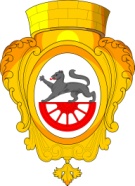 МЕСТНАЯ АДМИНИСТРАЦИЯвнутригородского муниципального образования Санкт- Петербурга поселок Петро-Славянка_________________________________________________________________________________________________24 августа  2018 г.№ 30/3№ 30/3«О назначении конкурса на замещение вакантной должности ведущего специалиста по опеке и попечительству»«О назначении конкурса на замещение вакантной должности ведущего специалиста по опеке и попечительству»